Creating a Secondary Container LabelSecondary containers must be labeled. Check your laboratory’s Chemical Hygiene Plan and SOPs and talk with your supervisor for details about how your laboratory labels secondary containers. Below is a list of items that may be on secondary container labels in your laboratory. This list combines OSHA HazCom Standard requirements and CLIA requirements:Identity of the contents and concentration (titer and strength if applicable)Hazard(s) of each chemical (this can be expressed using pictograms or text) – obtain from Section 2 of each chemical’s SDS Date of preparationDate of expirationStorage requirement (if other than room temperature)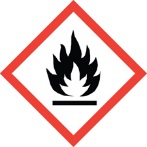 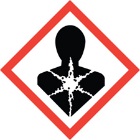 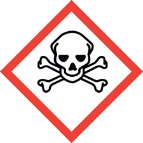 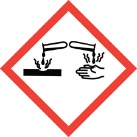 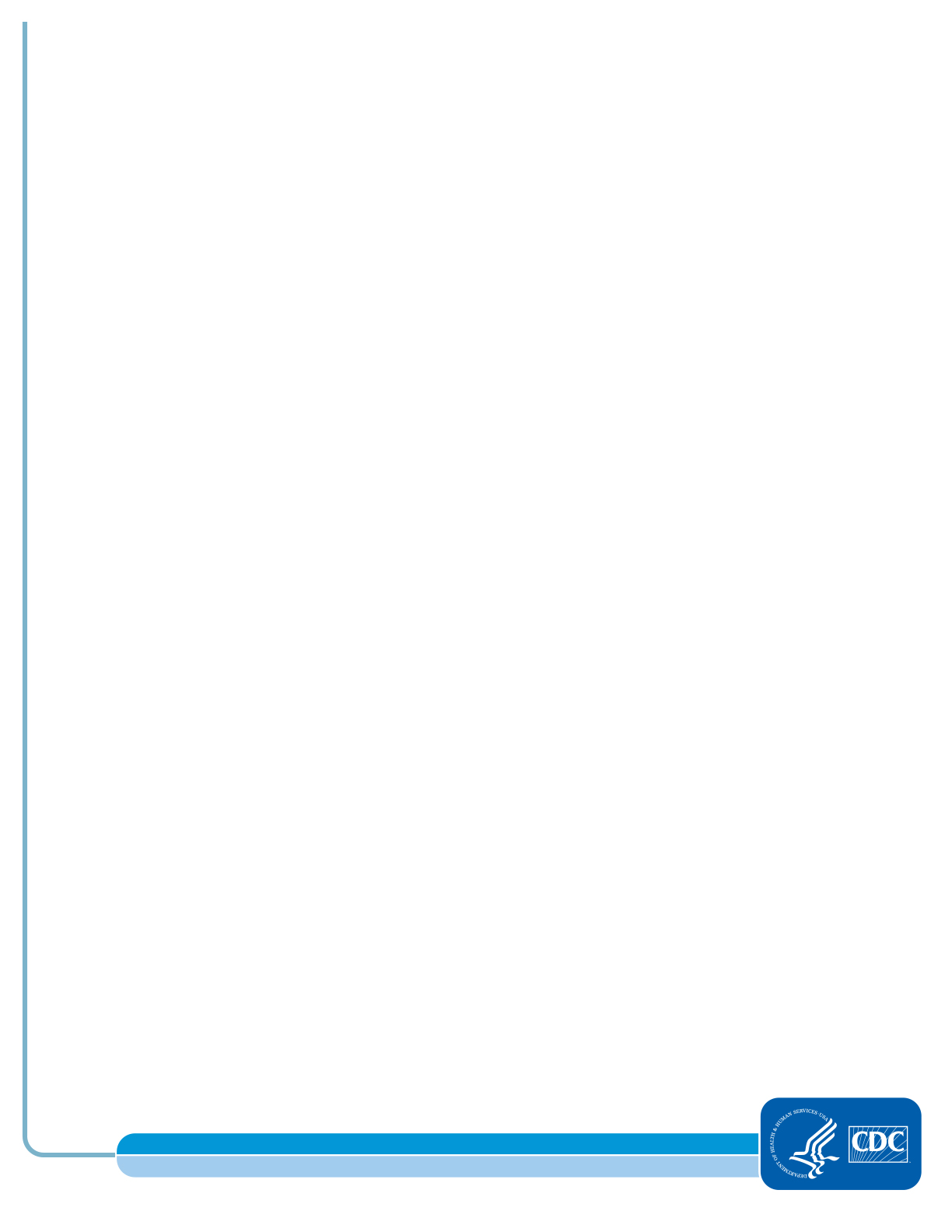 